Publicado en Madrid el 02/06/2023 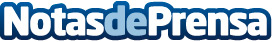 Brunimarsa, a la vanguardia de la atención domiciliaria para el cuidado de mayores en MadridEsta empresa ofrece servicios de calidad y personalizados para la atención y cuidado de personas mayores y/o dependientes a domicilioDatos de contacto:Brunimarsa910 05 92 68Nota de prensa publicada en: https://www.notasdeprensa.es/brunimarsa-a-la-vanguardia-de-la-atencion Categorias: Madrid Personas Mayores Bienestar Servicios médicos http://www.notasdeprensa.es